Publicado en Madrid el 26/04/2018 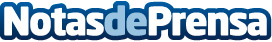 ICS abre el plazo de inscripción para sus campamentos de veranoEl prestigioso colegio International College Spain (ICS) abre el plazo de inscripción para Summer Camps, con cinco campamentos disponibles para niños de todas las edades que buscan diversión en inglés este veranoDatos de contacto:Astrid QuintanaNota de prensa publicada en: https://www.notasdeprensa.es/ics-abre-el-plazo-de-inscripcion-para-sus_1 Categorias: Educación Madrid Entretenimiento Ocio para niños http://www.notasdeprensa.es